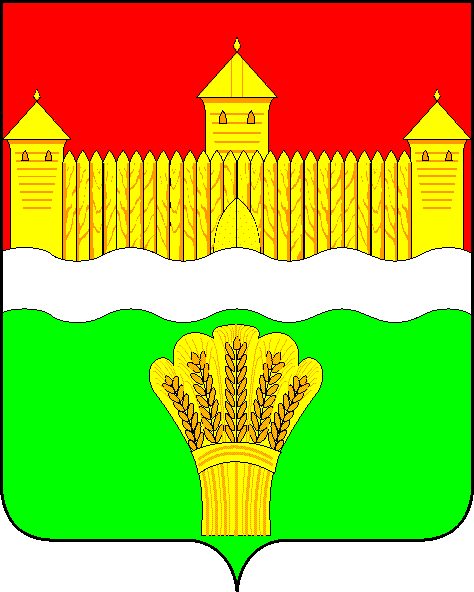 КЕМЕРОВСКАЯ ОБЛАСТЬ - КУЗБАСССОВЕТ НАРОДНЫХ ДЕПУТАТОВКЕМЕРОВСКОГО МУНИЦИПАЛЬНОГО ОКРУГАПЕРВОГО СОЗЫВАСЕССИЯ № 22Решениеот «29» апреля 2021 г. № 358г. КемеровоОб итогах работы комиссии по делам несовершеннолетних и защите их прав Кемеровского муниципального округа за 2020 год, задачи на 2021 годЗаслушав заместителя главы Кемеровского муниципального округа по социальным вопросам об итогах работы комиссии по делам несовершеннолетних и защите их прав Кемеровского муниципального округа за 2020 год, задачи на 2021 год, руководствуясь ст. 27 Устава Кемеровского муниципального округа, Совет народных депутатов Кемеровского муниципального округаРЕШИЛ:1. Информацию заместителя главы Кемеровского муниципального округа по социальным вопросам об итогах работы комиссии по делам несовершеннолетних и защите их прав Кемеровского муниципального округа за 2020 год, задачи на 2021 год принять к сведению.2. Направить информацию заместителя главы Кемеровского муниципального округа по социальным вопросам об итогах работы комиссии по делам несовершеннолетних и защите их прав Кемеровского муниципального округа за 2020 год, задачи на 2021 год М.В. Коляденко, главе Кемеровского муниципального округа.3. Опубликовать настоящее решение в газете «Заря» и разместить решение на официальном сайте Совета народных депутатов Кемеровского муниципального округа в сети «Интернет».4. Настоящее решение вступает в силу со дня его принятия.5. Контроль за исполнением решения возложить на Бушмину З.П. – председателя комитета по социальным вопросам. Председатель Совета народных депутатов Кемеровского муниципального округа                                      В.В. Харланович 